JESSICA ALEJANDRA SUAREZ CASAS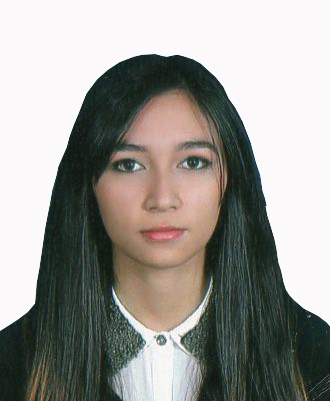        Carrera 129 N° 137 B - 04Tel. 6894666 – Móvil 3178552685Email: jesssuarezc@gmail.comBogotá DCPERFILJoven emprendedora, tranquila, aprendo con rapidez y me intereso por cumplir con responsabilidad y habilidad las diferentes actividades encomendadas. Me considero una persona comprometida con el trabajo y con habilidad para desenvolverme en equipo y/o individualmente.PERSONALFecha de Nacimiento:		Febrero 25 de1995Edad:					23 añosCédula de ciudadanía:		1.032.469.668ESTUDIOSSECUNDARIA		Colegio Hogar de Nazareth2011 – Bachiller Académico SUPERIOR			LCI Bogotá Diseño de modas2017- tecnóloga en diseño y patronaje de moda Portafolio: http://lcieducation.com/es/portafolios/estudiantes/31512-24995.aspxREFERENCIA LABORALES				Prácticas laborales                                      Fundación Juan pablo Socarrás                                       Jefe directo Juan pablo socarrás (Diseñador)/ Katherin 
                                      Dorado (Asistente)                                      Tel: 318 3728088Diseñadora JuniorESTAMPA TUS IDEAS S.A.SMauricio Casas Solano			Gerente General				Cel. 3153449932.					   REFERENCIAS PERSONALES.Laura María Rivera Torres			Diseñadora de modas
						Inolvidable Lingerie						Cel. 3002729402Valentina Rubiano				Estudiante de derecho 
						cel. 3203678690REFERENCIAS FAMILIARES.Liliana Casas Solano			Procuraduría General de la Nación						Psicóloga						Cel. 3108711886Diana Marcela Casas Solano		Banco Falabella						Analista Señior 						Cel 3184395861__________________________________________JESSICA ALEJANDRA SUAREZ CASAS C.C. 1.032.469.668 Bogotá